            РЕПУБЛИКА СРБИЈАМИНИСТАРСТВО ФИНАНСИЈА             ПОРЕСКА УПРАВА      Сектор за материјалне ресурсе            Регионално одељење за       материјалне ресурсе  Београд  Број: 300-404-01-00137/2018-K0131         Дана: 30.08.2018. године                  Београд           На основу члана члана 116. Закона о јавним набавкама («Службени гласник РС», бр. 124/12, 14/15 и 68/15), Министарство финансија, Пореска управа, Сектор за материјалне ресурсе, Регионално одељење за материјалне ресурсе Београд:ОБАВЕШТЕЊЕ О ЗАКЉУЧЕНОМ УГОВОРУНазив, адреса и интернет страница наручиоца: Министарство финансија, Пореска управа, Сектор за материјалне ресурсе, Регионално одељење за материјалне ресурсе Београд, Београд, 27. марта 28-32, www.purs.gov.rs.Врста наручиоца: Орган државне управе.Опис предмета набавке, назив и ознака из општег речника набавке: чишћења објеката Пореске управе, организационих јединица Регионалног одељења Београд, у  преговарачком  поступку без објављивања позива.Назив и ознака из општег речника набавке: услуге чишћења зграде – 90911200-8.	Уговорена вредност: 13.401.357,04 динара без ПДВ-а.Критеријум за доделу уговора: Најнижа понуђена цена.Број примљених понуда: 2.Највиша и најнижа понуђена цена: 120,50 односно 91,89 динара.Највиша и најнижа понуђена цена код прихватљивих понуда: 120,50 динара.Датум доношења одлуке о додели уговора: 29.08.2018 године.Датум закључења уговора: 29.08.2018. године.Основни подаци о добављачу: : Група понуђача Привредно друштво „Goodhouse“ д.о.о., Београд,  Булевар Милутина Миланковића 132, ПИБ: 107240884,  матични број: 20761407  и Предузеће за одржавање објеката и завршне радове у грађевинарству „Krol housekeeping“ д.о.о., Косте Главинића 3а, Београд, ПИБ: 101670668; матични број: 17174479.Период важења уговора: на период до закључења уговора у отвореном поступку централизоване јавне набавке коју спроводи Управа за заједничке послове републичких органа за услуге чишћења зграда, а најдуже до краја 2018. године.                                                                      в.д. ПОМОЋНИКА ДИРЕКТОРА                                                                        _________________                                                                          Видоје Јевремовић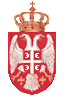 